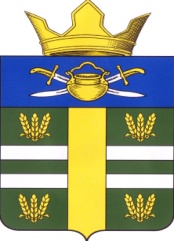 АДМИНИСТРАЦИЯПОПЕРЕЧЕНСКОГО СЕЛЬСКОГО ПОСЕЛЕНИЯКОТЕЛЬНИКОВСКОГО МУНИЦИПАЛЬНОГО РАЙОНАВОЛГОГРАДСКОЙ ОБЛАСТИПОСТАНОВЛЕНИЕ от  15.12.2021 г.                                                                                    №  69Об утверждении муниципальной   программы «Комплексные меры противодействия наркомании на территории Попереченского сельского поселения Котельниковского муниципального района Волгоградской области на 2022-2024 г.г.».     В соответствии с  Федеральным  законом  от 06.10.2003г. № 131-ФЗ «Об общих принципах организации местного самоуправления»,  Уставом  Попереченского  сельского поселения Котельниковского муниципального района Волгоградской области, учитывая распоряжение администрации Попереченского сельского поселения от  13.12.2021 г.  №  75-р «О разработке муниципальных программ на 2022-2024 г.г.», администрация Попереченского сельского поселенияПОСТАНОВЛЯЕТ:Утвердить муниципальную программу «Комплексные меры противодействия наркомании на территории Попереченского сельского поселения Котельниковского муниципального района Волгоградской области на  2022-2024 г.г.». Постановление № 67 от 22.12.2020г об утверждении муниципальной программы «Комплексные меры противодействия наркомании на территории Попереченского сельского поселения Котельниковского муниципального района Волгоградской области на  2021-2023 г.г.» признать утратившим силу.3. Контроль за исполнением настоящего постановления оставляю за собой.     4 .Постановление вступает в силу с момента его подписания.  Глава Попереченского сельского поселения                                                     И.В.Великороднев МУНИЦИПАЛЬНАЯ  ПРОГРАММА«Комплексные меры противодействия наркомании на   территории Попереченского сельского поселения Котельниковского муниципального  районаВолгоградской области на   2022 - 2024 годы»Паспорт муниципальной программы1. Содержание проблемы, обоснование необходимостиее решения программными методамиВ настоящее время ни у кого не вызывает сомнений, что широкомасштабный характер профилактической работы является основой для снижения роста наркомании, алкоголизма и преступлений в этой сфере.Работа по противодействию распространения алкоголизма, наркомании, токсикомании, преступлений, связанных с незаконным оборотом и потреблением наркотиков, ВИЧ-инфекции, проводимая на территории поселения , осуществляется в рамках действующего законодательства: РФ.- участие в реализации на территории поселения государственной политики в области противодействия наркомании;- мониторинг политических, социально-экономических и иных процессов в поселении, оказывающих влияние на ситуацию в сфере противодействия наркомании;- разработка мер по профилактике наркомании, устранению причин и условий, способствующих её проявлению;- организация взаимодействия органов местного самоуправления поселения с общественными объединениями и организациями в области противодействия наркомании.2. Основные цели и задачи ПрограммыОсновными целями Программы являются: - реализация комплекса профилактических мероприятий по предупреждению наркотической зависимости у жителей Попереченского сельского поселения Котельниковского муниципального района;- создание условий и развитие мотивации у детей, подростков, молодёжи на ведение здорового образа жизни;- выявление и предупреждение нарушений развития личности;- снижение темпов роста незаконного потребления и оборота наркотиков. Для достижения вышеуказанных целей необходимо решить следующие задачи:-  развитие единой системы по предупреждению поведения молодёжи;- поддержка духовно-нравственного, интеллектуального, психологического и физического здоровья подрастающего поколения;- поддержка государственных, общественных и других организаций, деятельность которых направлена на обеспечение полноценного здоровья, предупреждение проявлений молодёжи путём замены репрессивного механизма ранней профилактикой поведения;- оказание соответствующих социальных услуг;- создание оптимальных условий для своевременного выявления, лечения и реабилитации лиц с наркотической зависимостью 3. Этапы и сроки реализации Программы	Реализацию Программы предполагается осуществить в один этап в течение 2022-2024 годов.4. Система программных мероприятий 	Система программных мероприятий включает следующие основные мероприятия:1. Мероприятия информационно-пропагандистского характера.2. Мероприятия, направленные на профилактику и пресечение злоупотребления наркотическими веществами.Конкретный перечень мероприятий Программы представлен в приложении 1 к настоящей Программе.5. Ресурсное обеспечение ПрограммыФинансирование мероприятий Программы осуществляется за счёт средств бюджета Попереченского сельского поселения Котельниковского муниципального района.             2022 год -2,0тыс. руб.            2023 год -2,0 тыс. руб.           2024 год - 2,0 тыс. руб.6. Механизм реализации ПрограммыОрганизация управления Программой и контроль за ходом ее реализации 	Управление реализацией Программы осуществляют: муниципальный заказчик Программы в лице Администрации Попереченского сельского поселения Котельниковского муниципального района Волгоградской области,. 	Муниципальным заказчиком Программы является администрация Попереченского сельского поселения Котельниковского муниципального района.  	Перечень мероприятий Программы, их ресурсное обеспечение и корректировка предусматриваются при формировании бюджета Попереченского сельского поселения Котельниковского муниципального района на очередной финансовый год, а также при его корректировке в текущем году. 	Контроль за исполнением Программы осуществляется в соответствии с действующим законодательством Российской Федерации, законодательством Волгоградской области, а также нормативными актами администрации Попереченского сельского поселения Котельниковского муниципального района.  Финансовые аспекты управления реализацией Программы 	Финансирование мероприятий Программы осуществляется за счет средств бюджета Попереченского сельского поселения  Котельниковского муниципального района Волгоградской области.7. Оценка эффективности Программы    Оценка эффективности мероприятий Программы проводится ежегодно, по фактически достигнутым результатам.Перечень мероприятий к муниципальной программе «Комплексные меры противодействия наркомании      на территории Попереченского сельского                                                                                            поселения Котельниковского  муниципального района                                                   Волгоградской области на 2022-2024 г.г»Наименование программы«Комплексные меры                          противодействия наркомании на   территории Попереченского сельского поселения Котельниковского  муниципального  района  Волгоградской области на   2022-2024 г.г.»Дата принятия решения о разработке программы (наименование и номер соответствующего нормативного акта)--Распоряжение Администрации Попереченского сельского поселения «О разработке муниципальных программ на 2022-2024 г.г.» от  13.12.2021 г.  № 75-р-Постановление  Администрации Попереченского сельского поселения № 16  от 11.05.2012г «Об утверждении положения о порядке разработки, формирования и реализации долгосрочных муниципальных программ по администрации Попереченского сельского поселения»Дата утверждения программы (наименование и номер соответствующего нормативного акта)Постановление Администрации Попереченского сельского поселения от  15.12.2021 г.  № 69  «Об утверждении муниципальной программы «Комплексные меры  противодействия наркомании на   территории Попереченского сельского поселения Котельниковского муниципального  района  Волгоградской области на   2022 -2024 годы»Муниципальный заказчик программыАдминистрация Попереченского сельского поселенияОсновные разработчики программыАдминистрация Попереченского сельского поселения, главный специалист Цели и задачи программы ,важнейшие целевые показателиГлавной целью является   минимизация  угрозы распространения наркомании и   алкоголизма  на  территории поселения через реализацию комплекса профилактических  мероприятий  по предупреждению алкогольной   и  наркотической зависимости, развитию                           мотивации  на  ведение  здорового образа жизни, выявлению и предупреждению нарушений  в  области                           незаконного оборота наркотиков.                           Приоритетные направления          Задачи:                                       - борьба с распространением наркотиков;                           - выявление и  реабилитация  лиц  с  алкогольной  и наркотической зависимостью;                           - предупреждение и профилактика наркотизации;                           - пропаганда     здорового      образа     жизни и  формирование в обществе негативного отношения   к наркомании и алкоголизму;                           - социальная и психологическая помощь семьеСроки и этапы реализации программы2022-2024 г.г.Перечень подпрограмм и основных мероприятийНе предусмотреноСроки и этапы реализации подпрограммыС 01.01.2022г -31.12.2024гИсполнители подпрограмм основных мероприятийГлава Попереченского поселенияОбъемы и источники финансирования( в целом по программе и с разбивкой по годам и источникам финансируется)Программа финансируется из местного бюджета и общий объем финансирования на весь этап программы составляет -6,0 тыс. руб.  в том числе по годам:2022 год  - 2,0тыс. руб.2023 год  - 2,0 тыс. руб.2024 год  - 2,0 тыс. руб.Ожидаемые конечные результаты реализации программыСнижение  темпа роста результатов алкогольной  и наркотической зависимости и   связанных с ними  преступлений и правонарушений;                           -увеличение    числа    людей,    информированных  об  опасности  и вреде наркотиков и алкоголя как                           для личности, так и для общества в целом; - Реализация    основных   направлений   программы предусматривает  активное  взаимодействие  и  сотрудничество  всех  исполнителей  по ранней антинаркотической  профилактике,     выявлению   преступлений и правонарушенийСистема организации  контроля за исполнением программы.Контроль  за реализацией программы осуществляет глава администрации Попереченского сельского поселенияИсполнитель-главный  специалист № п/пНаименование мероприятийНаименование мероприятийИсполнителиФинансирование, бюджет поселения (тыс. руб.)Финансирование, бюджет поселения (тыс. руб.)Финансирование, бюджет поселения (тыс. руб.)№ п/пНаименование мероприятийНаименование мероприятийИсполнители2022 г.2023 г.2024 г.1223568I. Мероприятия по организационному обеспечению выполнения Программы                                          I. Мероприятия по организационному обеспечению выполнения Программы                                          I. Мероприятия по организационному обеспечению выполнения Программы                                          I. Мероприятия по организационному обеспечению выполнения Программы                                          I. Мероприятия по организационному обеспечению выполнения Программы                                          I. Мероприятия по организационному обеспечению выполнения Программы                                          I. Мероприятия по организационному обеспечению выполнения Программы                                          1.1.Проведение совместных совещаний по согласованию с представителями силовых структур по вопросам обеспечения правопорядка и безопасности на территории поселенияПроведение совместных совещаний по согласованию с представителями силовых структур по вопросам обеспечения правопорядка и безопасности на территории поселенияГл.специалистНе требует финансированияНе требует финансированияНе требует финансирования2. Мероприятия информационно-пропагандистского характера2. Мероприятия информационно-пропагандистского характера2. Мероприятия информационно-пропагандистского характера2. Мероприятия информационно-пропагандистского характера2. Мероприятия информационно-пропагандистского характера2. Мероприятия информационно-пропагандистского характера2. Мероприятия информационно-пропагандистского характера2.1.Информационное обеспечение деятельности по профилактике наркомании: изготовление печатной продукции (буклеты, памятки, плакаты), проведение беседИнформационное обеспечение деятельности по профилактике наркомании: изготовление печатной продукции (буклеты, памятки, плакаты), проведение беседГл.специалистНе требует финансированияНе требует финансированияНе требует финансирования2.10.Проведение молодежной акции «Быть здоровым – это модно», «XXI век – без наркотиков»Проведение молодежной акции «Быть здоровым – это модно», «XXI век – без наркотиков»Директор СДКНе требует финансированияНе требует финансированияНе требует финансирования3. Мероприятия, направленные на профилактику и пресечение злоупотребления наркотическими веществами3. Мероприятия, направленные на профилактику и пресечение злоупотребления наркотическими веществами3. Мероприятия, направленные на профилактику и пресечение злоупотребления наркотическими веществами3. Мероприятия, направленные на профилактику и пресечение злоупотребления наркотическими веществами3. Мероприятия, направленные на профилактику и пресечение злоупотребления наркотическими веществами3. Мероприятия, направленные на профилактику и пресечение злоупотребления наркотическими веществами3. Мероприятия, направленные на профилактику и пресечение злоупотребления наркотическими веществами3.1.3.1.Принятие мер по недопущению фактов распространения наркотиков в местах проведения культурно-массовых мероприятийУчреждения культурыНе требует финансированияНе требует финансированияНе требует финансирования3.2.3.2.Выявление в ходе проведения профилактических и иных мероприятий несовершеннолетних, употребляющих спиртные напитки, наркотики, токсические  вещества, информирование заинтересованных служб.Учреждения культурыНе требует финансированияНе требует финансированияНе требует финансирования3.3.3.3.Комплектование библиотеки литературой по профилактике наркоманииадминистрация2,02,02,03.4.3.4.Обеспечение занятости подростков в летний периодадминистрацияНе требует финансированияНе требует финансированияНе требует финансированияИТОГО:2,02,02,0